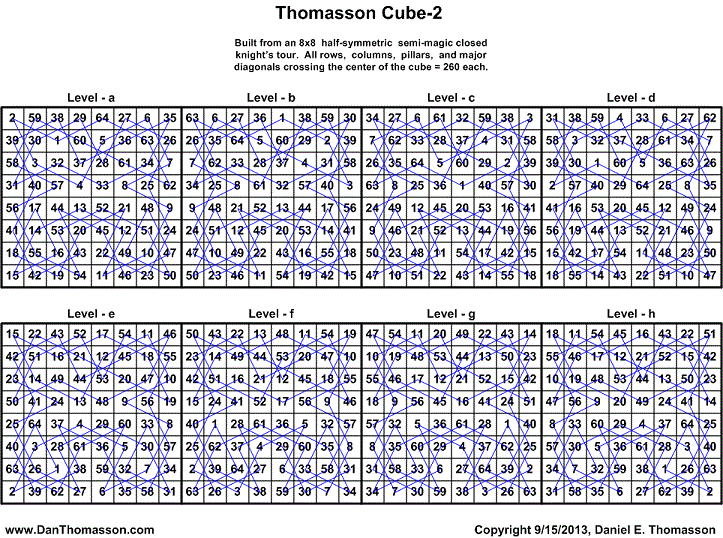 372 Solutions with 186 reflections - © 09/15/2013 Daniel E. Thomassonabcdefghaecghdfbahgbfcdebefagdchcabdfhgecdhbgaefdabcehgfdfechbagebcadgfhfbaegcdhabcdhgfeaefbcghdbadcfehgbfdhaecgcabdhfegceagbhdfdabcfghedfghabceebcfgdahfbaehdcgabcedfghaefbdhgcbadcghefbfeacghdcabefhgdcefdgabhdabcgfehdgacebhfebhcdgaffbcegadhabcehgfdaefbgcdhbadfcehgbfeadhgccadbfhegcefdhbagdabchefgdgcaebfhecbadfghfbcehdagacbdhfgeaefbhdcgbadfghecbfeagcdhcagdfhbecehgbadfdabfcghedghcebafecbfgadhfcbehadgacbehfgdafebchgdbcdaehgfbfeahdcgcagefhbdcfedhabgdagcehbfdhbceagfecbfhdagfcdehabgacdbfhgeafebhcdgbcdafghebgcaedhfcbadehgfcgadehbfdagcfbhedhbcfgaeecdfgabhfdabcehgacdbhfegagcbehdfbcdagfehbghadefccbadfghecgadfbhedagfcbhedhbfcgaeecdfhbagfdaegcbhaceghfdbagcbfdhebcdahefgbghaedcfcbadgfehcgaedhbfdbaceghfdhgceabfecgadfbhfdaehbcgacgbfhdeagcdefbhbcgaehdfbhdaecgfcbadhefgcgaefbhddbacgefhdhgcfbaeedafgbchfdcegabhacgdhfbeagcdhbfebcgafdhebhdafgcecbaedhgfcghdeabfdbcaegfhdhgfcbaeedcfgbahfdcehbagacgehfbdagcedfbhbdacgehfbhdcfeagcbaefghdcghdfbaedbhcegafeabcdhgfegacdbhffdhbceagadcbehgfagcehbfdbdafgehcbhdcgaefcbhdeagfcghedabfdcbaefgheabfgcdhegcadbfhfhdbcaegadcbfgheaghbcefdbdcaeghfbhdfceagcbhdfgaecghefbaddcbahgfeeabfhdcgeghcdbafgceabfdhadcbgfehaghbdfecbdcagefhbhdfgaeccbhedagfchbdfagedcgaefbheadfgcbhehbcdagfgecabdfhadcbhefgaghbecdfbdhaegcfbhgacefdcbhefgadchbefagddcgahbfeeadfhbcgehgcdabfadhbecgfaghbfdcebdhcgeafbhgadfeccdabfehgchdbfaegdefcgbaheagcdhbffabehcdgadhbfgceahdbfcgebdhfgeacbhgaecdfcdabghefchgdfabedfbhagceebacdghffadbchegaecgbfdhahgbcfedbefadghcbhgafdcecdhbfeagchgefabddfecgabhebafgdchfadehcbg